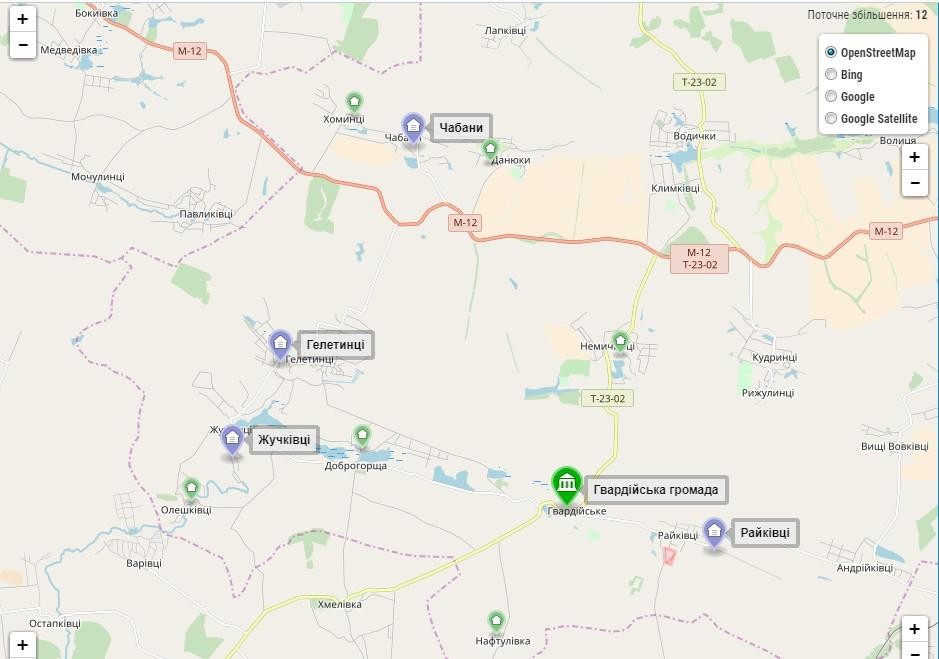 Територія обслуговування,закріплена за Жучковецькою ЗОШ І-ІІ ступенів Гвардійською сільською радоюЖучківці – 25 учнівГелетинці – 9 учнівОлешківці – 5 учнів